	Женева, 19 января 2017 годаУважаемая госпожа,
уважаемый господин,1	Международный союз электросвязи (МСЭ) организует Региональный форум по стандартизации, посвященный преодолению разрыва в стандартизации, который проводится по любезному приглашению Управления электросвязи Тринидада и Тобаго 6 марта 2017 года в гостинице Hyatt Regency Trinidad, Порт-оф-Спейн, Тринидад и Тобаго. Непосредственно после Форума, 6−10 марта 2017 года, там же пройдут собрания Региональной группы 3-й Исследовательской комиссии МСЭ-Т для Латинской Америки и Карибского бассейна (РегГр-ЛАК ИК3) и Региональной группы 2-й Исследовательской комиссии МСЭ-Т для Северной и Южной Америки (РегГр-АМР ИК2). Открытие Форума состоится в 09 час. 30 мин. Регистрация участников начнется в 08 час. 30 мин. 2	Обсуждения будут проходить на английском и испанском языках. 3	В мероприятии могут принять участие Государства – Члены МСЭ, Члены Сектора, Ассоциированные члены и Академические организации, а также любое лицо из страны, являющейся Членом МСЭ, которое пожелает внести свой вклад в работу. К таким лицам относятся также члены международных, региональных и национальных организаций. Участие является бесплатным. 4	Основные задачи мероприятия состоят в том, чтобы обеспечить открытый форум для проведения дискуссий и обмена мнениями по ряду вопросов стандартизации, которые обсуждаются в МСЭ-Т, и привлечь внимание к деятельности, связанной с программой по преодолению разрыва в стандартизации (ПРС). Целевую аудиторию мероприятия составляют Государства – Члены МСЭ, национальные органы по стандартам, регуляторные органы в области ИКТ, компании в области ИКТ, исследовательские организации в области ИКТ, поставщики услуг и академические организации.5	Проект программы Форума представлен в Приложении 1 к настоящему циркуляру, а также будет размещен на веб-сайте МСЭ по адресу: http://www.itu.int/en/ITU-T/Workshops-and-Seminars/
bsg/201703/Pages/default.aspx. Данный веб-сайт будет регулярно обновляться по мере появления новой или измененной информации. Участникам предлагается периодически знакомиться с новой информацией.6	Общая информация для участников, в том числе относительно размещения в гостиницах, обеспечения транспортом и визовых требований, будет представлена на указанном выше веб-сайте МСЭ. 7	С тем чтобы МСЭ мог предпринять необходимые действия в отношении организации Форума, был бы признателен вам за регистрацию с использованием онлайновой формы, представленной по адресу: http://itu.int/reg/tmisc/3000946, в максимально короткий срок, но не позднее 21 февраля 2017 года. Обращаем ваше внимание на то, что предварительная регистрация участников наших мероприятий проводится только в онлайновом режиме. Кроме того, участники смогут зарегистрироваться на месте в день проведения мероприятия. 8	Хотел бы напомнить вам, что для въезда на Тринидад и Тобаго и пребывания там в течение любого срока гражданам некоторых стран необходимо получить визу. Визу следует получать в учреждении (посольстве или консульстве), представляющем Тринидад и Тобаго в вашей стране, или, если в вашей стране такое учреждение отсутствует, − в ближайшем к стране выезда. Дополнительная информация об условиях получения визы будет представлена на веб-сайте мероприятия по адресу: http://www.itu.int/en/ITU-T/Workshops-and-Seminars/bsg/201703/Pages/default.aspx в разделе практической информации.С уважением,Чхе Суб Ли
Директор Бюро
стандартизации электросвязиПриложение: 1ANNEX 1
(to TSB Circular 7)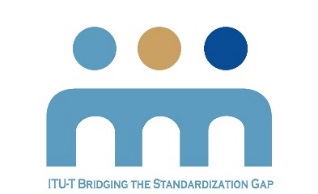 Regional Standardization Forum for 
Bridging the Standardization Gap (BSG) Port of Spain, Trinidad and Tobago, 6 March 2017______________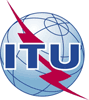 Международный союз электросвязиБюро стандартизации электросвязиОсн.:Циркуляр 7 БСЭ
BSG/LS–	Администрациям Государств – Членов Союза–	Членам Сектора МСЭ-Т–	Ассоциированным членам МСЭ-Т–	Академическим организациям − 
Членам МСЭКопии:–	Председателям и заместителям председателей исследовательских комиссий МСЭ-Т–	Директору Бюро развития электросвязи–	Директору Бюро радиосвязи–	Зональному отделению МСЭ, Бриджтаун, Барбадос–	Региональному отделению МСЭ, Бразилиа, БразилияТел.:
Факс:
Эл. почта:+41 22 730 5884
+41 22 730 5853
tsbbsg@itu.int–	Администрациям Государств – Членов Союза–	Членам Сектора МСЭ-Т–	Ассоциированным членам МСЭ-Т–	Академическим организациям − 
Членам МСЭКопии:–	Председателям и заместителям председателей исследовательских комиссий МСЭ-Т–	Директору Бюро развития электросвязи–	Директору Бюро радиосвязи–	Зональному отделению МСЭ, Бриджтаун, Барбадос–	Региональному отделению МСЭ, Бразилиа, Бразилия–	Администрациям Государств – Членов Союза–	Членам Сектора МСЭ-Т–	Ассоциированным членам МСЭ-Т–	Академическим организациям − 
Членам МСЭКопии:–	Председателям и заместителям председателей исследовательских комиссий МСЭ-Т–	Директору Бюро развития электросвязи–	Директору Бюро радиосвязи–	Зональному отделению МСЭ, Бриджтаун, Барбадос–	Региональному отделению МСЭ, Бразилиа, БразилияПредмет:Региональный форум МСЭ по стандартизации, посвященный преодолению разрыва в стандартизации (ПРС) − Регион Северной и Южной Америки 
(Порт-оф-Спейн, Тринидад и Тобаго, 6 марта 2017 г.)8:30 − 09:30RegistrationMorning 1Opening CeremonyMorning 2Introduction to ITU-T's activities in Bridging the Standardization Gap (BSG)Outcomes of WTSA-16Standardization in the AmericasDiscussionLUNCH BREAKAfternoon 1Regulatory and policy aspects of ICT/TelecommunicationsOTT, mobile roaming, mobile financial services, competition policy and Significant Market Power in telecommunicationsDiscussion Afternoon 2Operational and management aspects of ICT/TelecommunicationsDisaster relief/early warning, network resilience, numbering, naming, addressing, identification and routingDiscussion16:20Close16:30 – 17:30Meeting of ITU-T Study Group 3 for Latin America and the Caribbean (SG3RG-LAC)